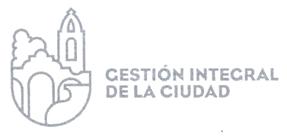 COORDINACIÓN GENERAL DE GESTIÓN INTEGRAL DE LA CIUDADDIRECCIÓN DE MOVILIDAD Y TRANSPORTEINFORME MENSUAL DE LAS ACTIVIDADESCORRESPONDIENTES AL MES DE AGOSTO DEL 201923 REUNIÓNES EN EL H. AYUNTAMIENTO03 REUNIONES EN LA SECRETARÍA DE TRANSPORTE01 REUNIÓN EN LA AGENCIA DE INFRAESTRUCTURA PARA LA MOVILIDAD01 REUNION EN EL IMEPLAN01 REUNIÓN EN LA UNIVA01 REUNIÓN EN LA EXPO GANADERA01 REUNIÓN EN ADOLF HORN Y PERIFÉRICO SUR24 COLONIAS VISITADAS (SANTA ANITA, HUERTA DE PEÑA, PARQUES DEL     BOSQUE, FRACCIONAMIENTO REVOLUCIÓN, RANCHO BLANCO, LINDA     VISTA, JARDINES DE SAN MARTÍN, LA LADRILLERA, COLONIA CENTRO,     ÁLAMO ORIENTE, LOMAS DEL CUATRO, ÁLAMO INDUSTRIAL, MIRAVALLE, EL     VERGEL, SUPER MANZANA, EL ÁLAMO, LOS MESEROS, ARTESANOS, LÓPEZ     COTILLA, SANTA MARÍA TEQUEPEXPAN, VALLE DEL PARAISO, PINTORES     ESPAÑOLES, LAS LIEBRES, LAS JUNTITAS).